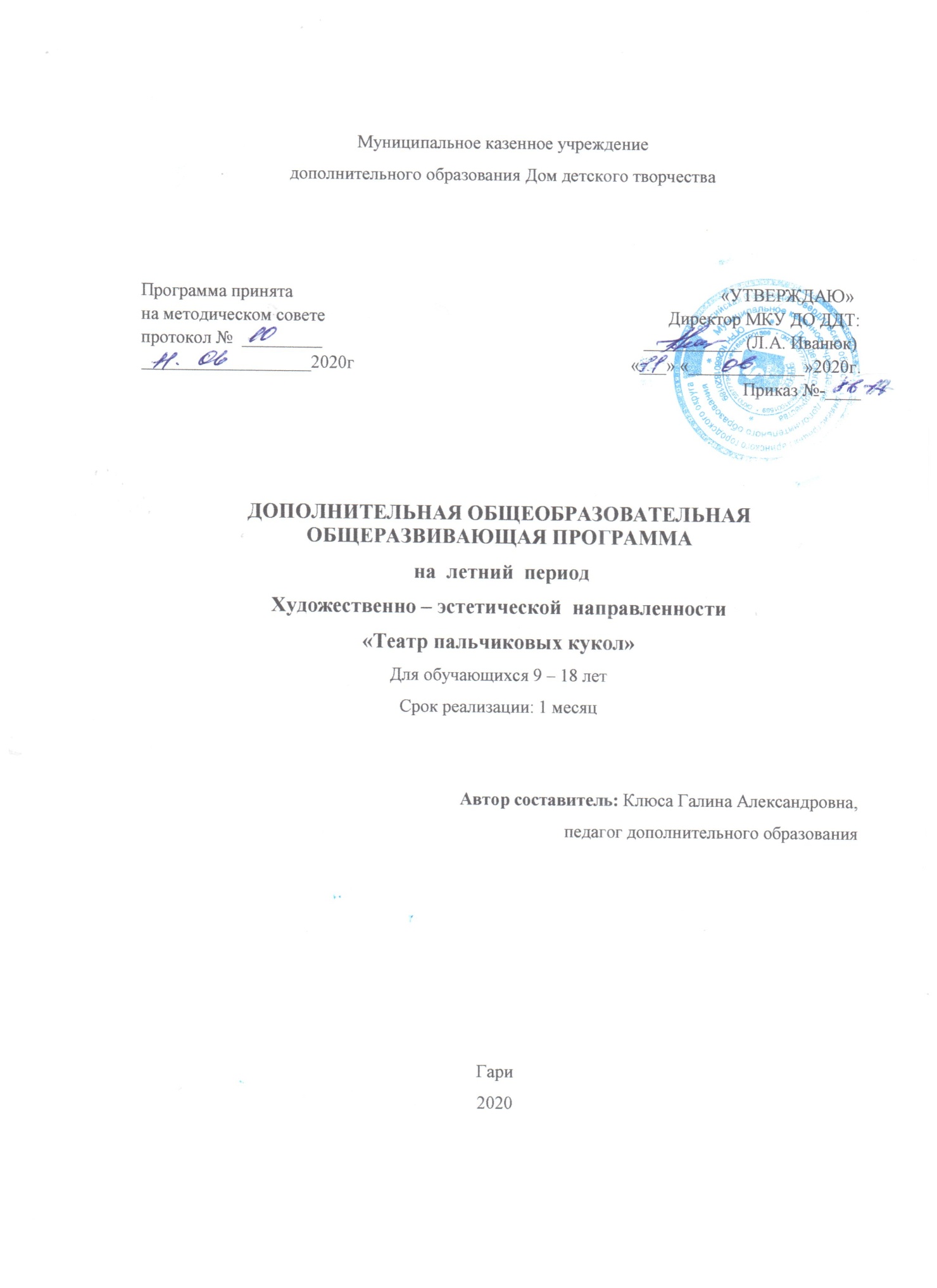 ПОЯСНИТЕЛЬНАЯ ЗАПИСКАНастоящая краткосрочная программа для каникулярного периода «Театр пальчиковых кукол» разработана с учётом Федерального Закона Российской Федерации от 29.12.2012 г. № 273 «Об образовании в РФ»; Приказа Министерства образования и науки Российской Федерации от 29 августа 2013 г. №1008 «Об утверждении порядка организации и осуществления образовательной деятельности по дополнительным общеобразовательным программам»; СанПиН 2.4.4.3172-14 «Санитарно-эпидемиологические требования к устройству, содержанию и организации режима работы образовательных организаций дополнительного образования детей»; Концепция развития дополнительного образования детей утв. Распоряжением Правительства РФ от 04.09.2014г. №1726-р; Профессиональный стандарт Педагог дополнительного образования детей и взрослых, утв. приказом Министерства труда и социальной защиты РФ от 08.09.2015г. №613н, Приказ Министерства просвещения РФ от 9 ноября 2018 г. N 196 “Об утверждении Порядка организации и осуществления образовательной деятельности по дополнительным общеобразовательным программам”, Устава МКУ ДО Дом детского творчества. Отличительными особенностями и новизной программы является соединение в себе основных современных принципов в образовании: - деятельностный подход к воспитанию и развитию средствами театра, где обучающийся  выступает в роли то актёра, то музыканта, то художника, на практике узнаёт о том, что актёр – это одновременно и творец, и материал, и инструмент - принцип креативности – предполагает максимальную ориентацию на творчество обучающегося, на развитие его психофизических ощущений, раскрепощение личности - принцип коммуникативной направленности - вовлечение обучающихся в устную и письменную коммуникацию; отбор и организация учебного материала: тематику, сферы общения, ситуации общения, возможные в заданных условиях; использование различных организационных форм для включения каждого в общение; соблюдения условий, благоприятствующих общению.В основе реализации данной программы лежат следующие принципы: - тематический принцип планирования учебного материала,  отвечает задачам нравственного, трудового и эстетического воспитания обучающихся, учитывает их интересы и возрастные особенности;- построение занятий таким образом, чтобы в активной работе могли участвовать все обучающиеся;- построение занятий согласно логике творчества – от постановки творческой задачи до достижения творческого результата;- чередование видов деятельности.Цель программы: формирование эстетического и художественного, пространственного воображения, фантазии, аккуратности, трудолюбия, образного мышления и артистических способностей обучающихся с возможностью раскрыть свой творческий потенциал.Задачи программы:Воспитательные:- формирование коммуникативных  умений;- формирование практических умений в процессе изготовления кукол;- воспитывать уважительное отношение к людям труда, к своему труду.Развивающие:- развитие фантазии, воображения, творческого, технического и художественного типов мышления, конструкторских способностей;- развитие умения анализировать предлагаемый материал и формулировать свои мысли.Обучающие:- Знакомство с историей возникновения театра;- расширять и обогащать практический опыт обучающихся;- формирование активной позиции, ответственность за результат своей деятельности.Особенность реализации программы:  программа может быть реализована, как в очной, так и дистанционной форме. Содержание программы предполагает занятия  в летний период 3 раза в неделю по 3ч.  Программа рассчитана на 1 месяц. Занятия проводятся в двух группах. Набор детей  осуществляется на добровольной основе в соответствии с нормативно -  правовыми документами  о приеме детей в учреждения дополнительного образования, с привлечением иногородних  детей. В разделы программы могут вноситься дополнительные темы на усложнение. Программа предусматривает использование следующих форм проведения занятий: игра – беседа – иллюстрирование; изучение основ сценического мастерства - мастерская образа; мастерская кукол, декораций; инсценировка прочитанного произведения - постановка спектакля; посещение спектакля - работа в малых группах.Большое значение имеет работа над оформлением спектакля, над декорациями и костюмами, музыкальным оформлением. Эта работа также развивает воображение, творческую активность, позволяет реализовать возможности детей в данных областях деятельности. Беседы о театре знакомят в доступной им форме с особенностями реалистического театрального искусства, его видами и жанрами; раскрывает общественно-воспитательную роль театра. Все это направлено на развитие зрительской культуры детей. Изучение основ актёрского мастерства способствует формированию у обучающихся художественного вкуса и эстетического отношения к действительности.Планируемые результаты:- привлечение обучающихся  в летний период;- обеспечение занятости обучающихся;- развитие креативного  мышления у обучающихся;- развитие творческих способностей.Формы и виды контроля: для полноценной реализации данной программы используются разные виды контроля:- текущий – осуществляется посредством наблюдения за деятельностью ребенка в процессе занятий;- промежуточный – праздники, занятия-зачеты, конкурсы;- итоговый –  спектакли, отзывы родителей, детей.Формой подведения итогов считать: инсценирование сказок, сценок  и постановка сказок и пьесок для свободного просмотра. Разработанная программа «Театр пальчиковых кукол» предполагает разные формы работы - индивидуальные и подгрупповые занятия, которые используются с целью формирования коммуникативных умений и отработки отдельных сцен спектаклей.Материально- технические  условия:Учебный кабинет.Оборудование кабинета: столы, стулья, мультимедийное оборудование. Учебные принадлежности: костюмы, парики, различная атрибутика для выступления.Иллюстрированные книги, журналы.Учебные принадлежности: ручки, тетради, для конспектов.Формы работы:-  собеседование-  наблюдение-  тренинги-  театральная игра-  репетиции-  художественное чтение текста-  творческая работа над сценарием-  индивидуальная работа с авторами собственных произведений-  представление спектакля- Важнейшие принципы построения программы-  личностно – ориентированный подход;-  принцип креативности (творчества);-  принцип сотрудничества детей и педагога-  принцип актуальности (содержание занятий, выбор пьес продумываются с учётом актуальных проблем времени)Итог курса по программе «Театр пальчиковых кукол» - это приобретение опыта решения коммуникативных задач в реальной жизни, а также активное участие в творческих постановках, умение выступать в роли режиссёра, декоратора, художника-оформителя, актёра. Итоговый продуктом освоения данной краткосрочной программы будет видео представление для зрителей.УЧЕБНО-ТЕМАТИЧЕСКОЕ ПЛАНИРОВАНИЕСодержание программы Изготовление кукол.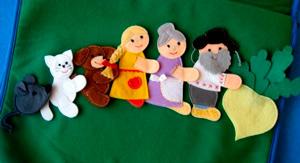 Например, для изготовления «русского народного» набора, включающего в себя волка, лису, зайчика и медведя – нам понадобятся:Набор цветного фетраНитки с иголкамиКлеевой карандашНабор крупного и мелкого бисераВодостойкий маркерНожницыКак сделать пальчиковую куклу своими руками из фетра на примере волка из «русского народного набора». Поэтому же образцу можно будет изготовить потом любого другого персонажа.И так, сначала следует нарисовать нужный шаблон – образец на бумаге. В данном случае, рисуем волка – заднюю и переднюю части.Затем его нужно вырезать по контуру, и, прикрепив булавочками к фетру – вырезать теперь фетровую фигуру нашего волка. Фетр берем соответственного цвета – серого.Теперь можно сшить обе детали нашего персонажа, оставив внизу отверстие для пальца – размер следует рассчитать не только на детский пальчик, но и на Ваш, потому что играть будете и Вы и малыш.Когда все части нашего волка сшиты – берем нитки черного цвета и шьем нос. Для этого несколько раз обматываем место для волчьего носа черными нитками, чтобы он получился объемный, можно сказать «в 3D».Этими же черными нитками можно обозначить места волчьих когтей и наметить глаза. Сами глаза можно сделать из крупных черных бисерин, пришив их к фетру. Перед тем как сделать пальчиковой кукле зубы – возьмем белый фетр и вырежем их по контуру, вместе с клыками. Теперь с помощью клеевого карандаша – приклеим зубы к серой морде с двух сторон.Чтобы окончательно завершить образ – можно добавить несколько последних штрихов водостойким маркером: например,  пятна на груди или животе волка, или свисающий из пасти красный язык.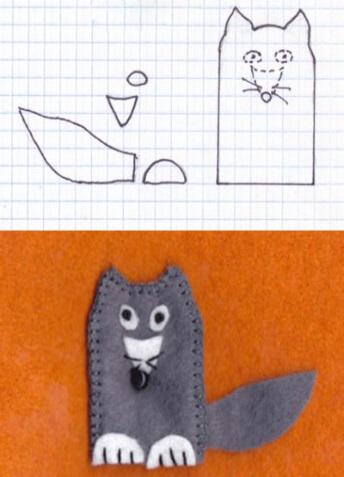 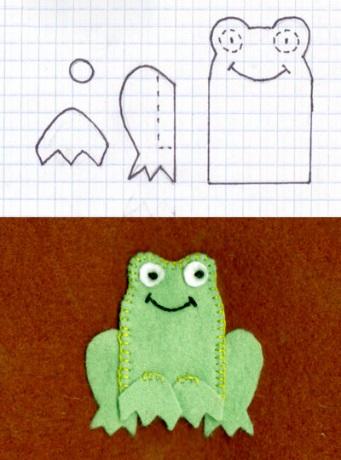 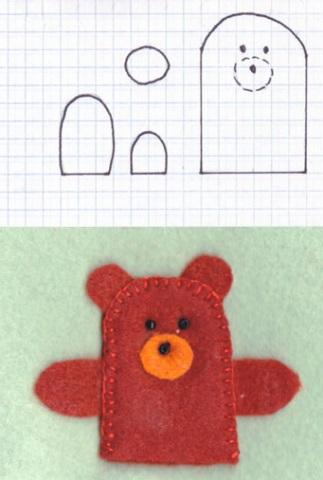 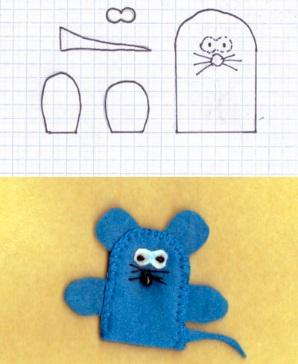 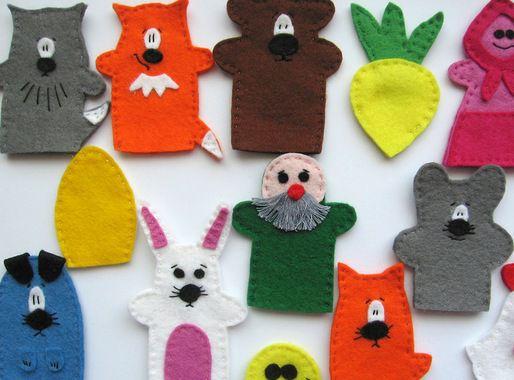 
Самый простой способ сделать пальчиковые куклы
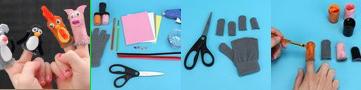 Возьмем любую перчатку, отрезаем пальцы и делаем из них определенные персонажи при помощи красок ниток и в общем всего что придет в голову, а также что имеется под рукой.  Шаблоны для пальчиковых кукол (настольный театр):Такие игрушки можно сделать из плотной бумаги или картона. Они очень просты в изготовлении. Управление пальчиковыми куклами понятно и интересно. Ведь если пальцы продеть в дырочки, то у куклы появятся ножки - получится настольная шагающая игрушка. Можно нарисовать такие игрушки самим или вырезать подходящие картинки из альбомов, раскрасок, журналов, сделать отверстия для пальчиков и играть!СПИСОК ИСТОЧНИКОВ1. Андрачников С.Г. Теория и практика сценической школы. - М., 2006. 2.  2.  2. 2. Альхимович С.А. «Мир кукольного театра»3. Суркова М. Ю. Игровой артикуляционно-дикционный тренинг. Методическая разработка.- С.: СГАКИ, 2009.4.Театр пальчиковых кукол . [Электронный ресурс]. URL.: http://школа10.уоирбит.рф/files/files/Внеурочная%20деятельность/Театр%20пальчиковых%20кукол.pdf5.Театр.[Электронныйресурс].URL.:  http://zargimnazia2.narod.ru/nauch_ob_star/teatr.pdfНазвание темыКоличество часовКоличество часовКоличество часовКонтрольНазвание темытеор.практ.всегоКонтроль1.Введение. Инструктаж по технике безопасности. История возникновения театра. Разновидности театра. Изготовление  пальчиковой куклы своими руками из фетра.213Входящий контроль2. Прослушивание сказки «Теремок». Изготовление кукол из фетра к спектаклю.1233. Изготовление пальчиковых  кукол.-334. Мы - артисты! Инсценировка сказки «Теремок».1235. Мы - артисты! Инсценировка сказки «Теремок».-336. Постановка настольного кукольного театра «Теремок»1237.Разыгрывание спектакля перед зрителями.-338. Прослушивание сказки «Репка». Изготовление кукол из фетра к спектаклю.1239. Мы - артисты! Инсценировка сказки «Репка».12310. Мы - артисты! Инсценировка сказки «Репка».-3311. Постановка настольного кукольного театра «Репка»12312.Итоговое занятие. Разыгрывание спектакля перед зрителями.-33Итоговый контрольИтого:82836ТемаСодержание учебного материала1. Введение. Инструктаж по технике безопасности. История возникновения театра. Разновидности театра. Изготовление  пальчиковой куклы своими руками из фетра.Теория. Беседа. Познакомить с понятием пальчиковый театр. Дать детям возможность окунуться в мир фантазий и воображения. Практика. Изготовление  пальчиковой куклы своими руками из фетра.2. Прослушивание сказки «Теремок». Изготовление кукол из фетра к спектаклю.Теория. Работа над основными терминами и понятиями, названиями животных: Лягушка-квакушка, Мышка-норушка и т.д. Просмотр мультфильма. Практика. Изготовление  пальчиковых куклы своими руками из фетра к спектаклю.3. Изготовление пальчиковых  кукол.Практика. Изготовление  пальчиковых куклы своими руками из фетра к спектаклю.4.Мы - артисты! Инсценировка сказки «Теремок».Теория. Знакомство со сценарием, распределение ролей. Инсценировка сказки с готовыми куклами. Практика. Изготовление пальчиковых кукол из фетра. Первичная работа с куклами-персонажами. Куклы в действии. Обучение соединению действий кукол со словами пьесы.5. Мы - артисты! Инсценировка сказки «Теремок».Практика. Изготовление пальчиковых кукол из фетра. Куклы в действии. Обучение соединению действий кукол со словами пьесы.6. Постановка настольного кукольного театра «Теремок»Теория. Знакомство с настольным кукольным театром. Обсуждение постановочного плана. Практика. Работа с декорациями (из бумаги и картона)7. Разыгрывание спектакля перед зрителями.Практика. Разыгрывание спектакля перед зрителями.8. Прослушивание сказки «Репка». Изготовление кукол из фетра к спектаклю.Теория. Работа над основными терминами и понятиями, названиями животных. Просмотр мультфильма. Практика. Изготовление  пальчиковых куклы своими руками из фетра к спектаклю.9. Мы - артисты! Инсценировка сказки «Репка».Теория. Знакомство со сценарием, распределение ролей. Инсценировка сказки с готовыми куклами. Практика. Изготовление пальчиковых кукол из фетра. Первичная работа с куклами-персонажами. Куклы в действии. Обучение соединению действий кукол со словами пьесы.10. Мы - артисты! Инсценировка сказки «Репка».Практика. Изготовление пальчиковых кукол из фетра. Куклы в действии. Обучение соединению действий кукол со словами пьесы.11. Постановка настольного кукольного театра «Репка»Теория. Знакомство с настольным кукольным театром. Обсуждение постановочного плана. Практика. Работа с декорациями (из бумаги и картона)12. Итоговое занятие. Разыгрывание спектакля перед зрителями.Практика. Разыгрывание спектакля перед зрителями.